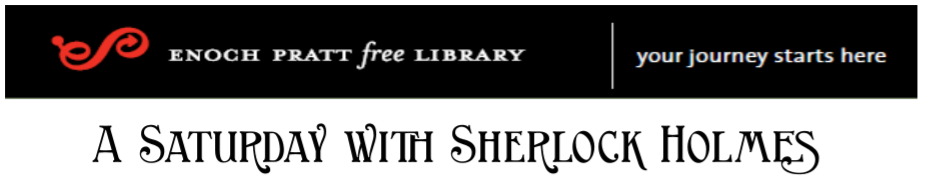 “My Favorite Sherlockian Character”Saturday, November 14, 2020 – 10 a.m. ONLINE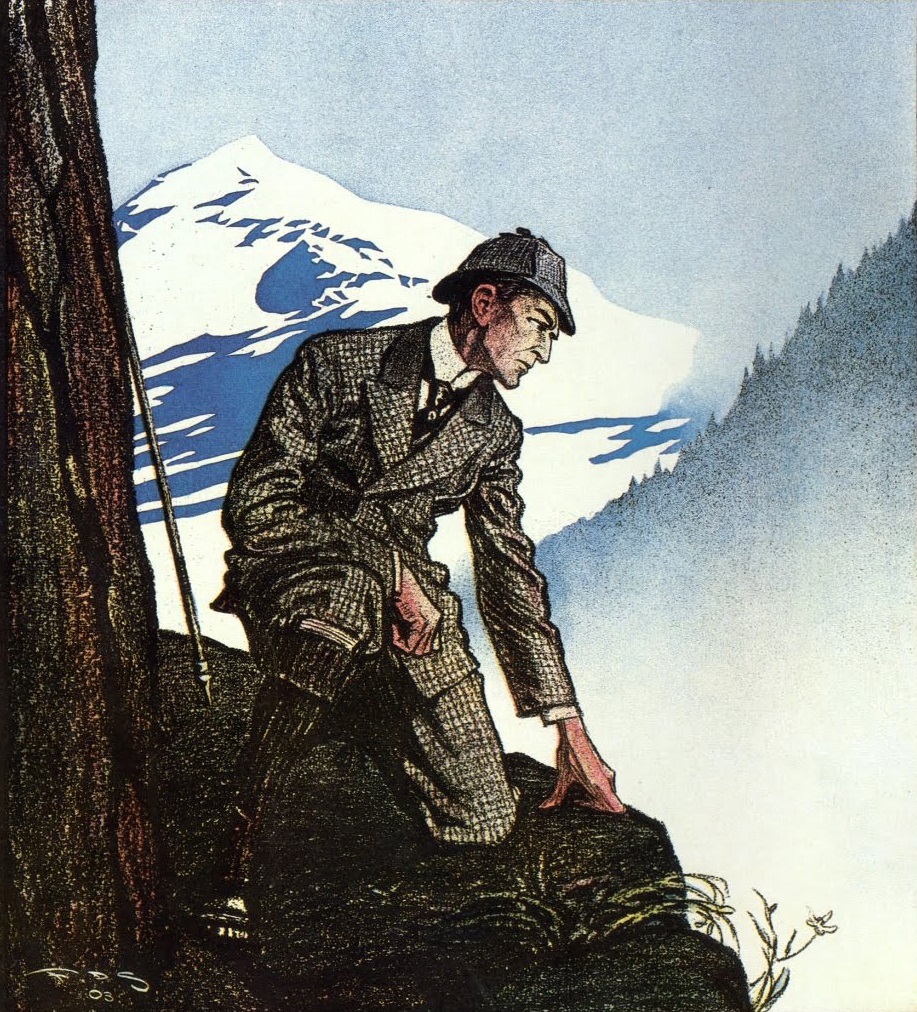 Phil Bergem: Birdy EdwardsDebbie Clark: Kitty WinterBob Katz: Sir Leslie OakshottMike McSwiggin: Henry BakerBrent Morris: Jabez WilsonAndy Solberg: Professor James MoriartyDan Thomas: Inspector G. LestradeKaren Wilson: Mary SutherlandVincent Wright: John Clay aka Vincent SpauldingTo Register (FREE) & for updates:https://calendar.prattlibrary.org/event/saturday_with_sherlock_at_the_pratt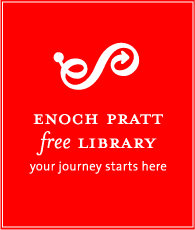 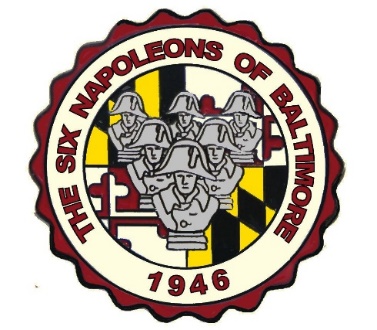 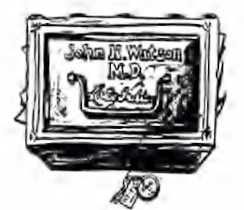 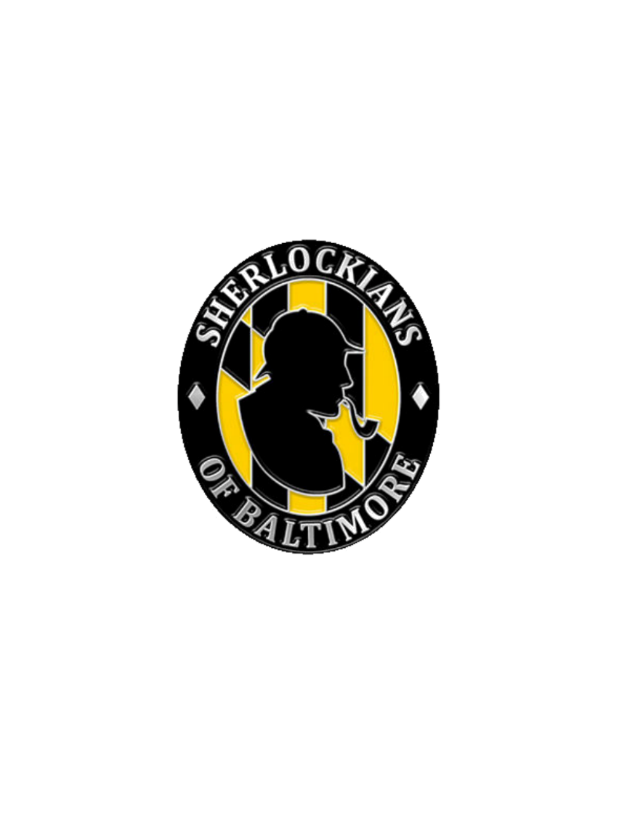 